Supplementary Table 1: Evaluation of RAB27A expression as a predictor for poor survival. Hazard ratios of clinical factors as well as RAB27A expression for overall survival. RAB27A was dichotomized along the median (RAB27A ≤ 35) and along a previously described cutoff value (RAB27A ≤90).Suplementary Figure 1: Kaplan Meier curves of the subgroups of patients with high and low RAB27B with or without adjuvant chemotherapy. P values were calculated using the log rank test.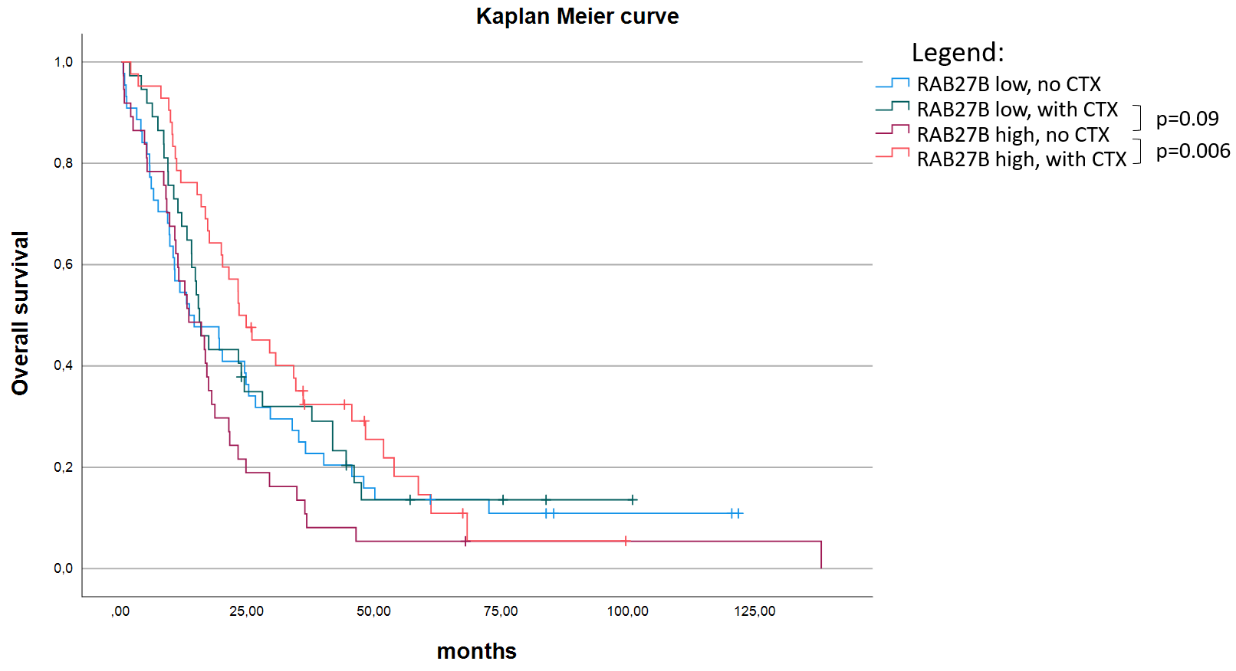 RAB27A low (≤35)RAB27A low (≤35)RAB27A low (≤35)RAB27A low (≤35)RAB27A high(>35)RAB27A high(>35)RAB27A high(>35)RAB27A high(>35)n= 75HR95% CIpn=74HR95% CIpAGE 
>65 vs ≤6544/311,510,91 – 2,510,1141/331,410,84 – 2,370,20SEX	F vs. M33/421,050,64 – 1,730,8433/411,030,62 – 1,710,92T3-4 vs T1-271/40,740,27 – 2,070,5768/60,760,27 – 2,120,60N pos vs. neg53/221,410,80 – 2,470,2349/251,270,72 – 2,240,41M pos vs. neg2/680,870,21 – 3,590,854/640,840,20 – 3,490,81G3-4 vs G1-237/371,540,93 – 2,560,9431/411,440,86 – 2,420,16R pos vs. neg48/451,150,69 – 1,910,6124/471,100,65 – 1,850,72Adjuvant Yes vs No30/450,730,44 – 1,230,2444/310,710,42 – 1,200,20